Полиция Хартума снесла церковь сразу после окончания воскресного богослужения07 марта 201811 февраля, в воскресенье, сразу после воскресного богослужения полиция снесла здание пресвитерианской евангелической церкви в пригороде Хартума, столице Судана.Власти Судана прилагают все больше усилий по искоренению христианства, в том числе путем сноса церквейВласти запланировали снос здания этой церкви еще в 2016 году, вместе с другими 25 церквями, которые, по утверждению правительства, нарушили нормы землепользования.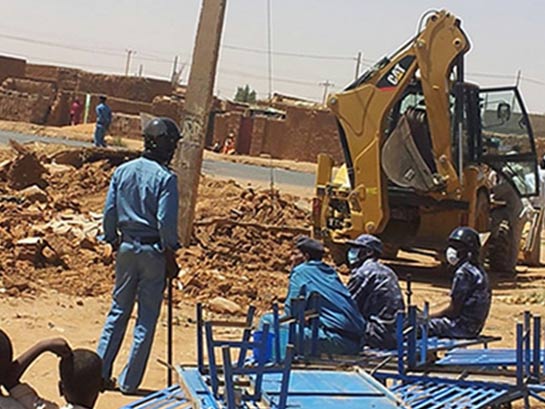 В последние годы правительство Судана прилагает все больше усилий по искоренению христианства путем депортации христиан, закрытия христианских школ и сноса церковных зданий. В октябре 2017 года были арестованы пять служителей церкви в Омдурмане, их обвинили в «шумовом загрязнении» из-за громких церковных служб.Перед сносом здания церкви в Хартуме 11 февраля полицейские конфисковали из здания все книги, оборудование и стулья.